Проект «Мой веселый мяч»в разновозрастной группе (3-5 лет).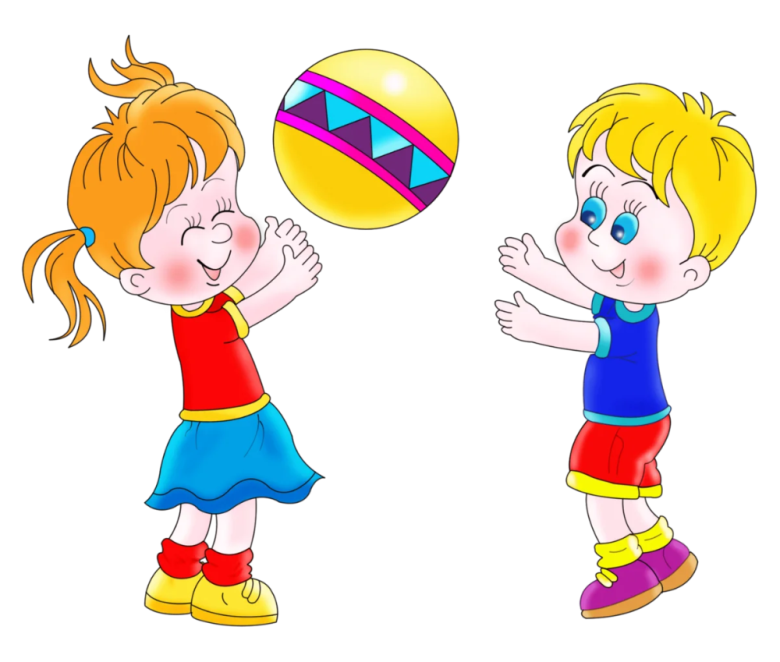                              Выполнил: воспитатель                                         высшей квалификационной                                                категории  Паршина Т.В.2021годАктуальность: Поверхностный интерес родителей и детей к мячу, играм с ним. В настоящее время все чаще дети стали проводить свободное время около телевизора, компьютера. Поэтому наблюдается снижение двигательной активности у детей, что отрицательно сказывается на здоровье. Для того, чтобы мотивировать детей заниматься физическими упражнениями, спортом, необходимо научить их играть в разнообразные игры с мячом. Именно мяч является одним из самых доступных спортивным инвентарем и есть у каждого ребенка. Вот только научить ребенка играть в мяч может не каждый родитель. Поверхностный интерес родителей и детей к мячу и игр с ним не дает положительного результата. А всем известно, что дошкольный возраст – это важный период формирования человеческой личности и прочных основ физического здоровья. В этом возрасте закладываются основы физического развития, формируются двигательные навыки, создается фундамент для воспитания физических качеств. Поэтому необходимо уделить внимание такому вопросу, как история образования мяча, игры с мячом в разные года. Если ребенок будет владеть необходимыми знаниями, навыками, то сможет в дальнейшем самостоятельно организовывать игры с мячом. Цель: Информировать детей и родителей об истории мяча, помочь раскрыть мир мячей, его разновидностях, многообразии игр с ним.Задачи:• Раскрыть значение игр и игр- упражнений с мячом.• Дать представление о мяче и его видах.• Познакомить детей с народными подвижными играми с мячом, привлечь к употреблению в самостоятельной деятельности.• Развивать координационную способность в работе с мячом.• Развивать мелкую моторику рук.• Воспитывать спортивный интерес и дружеские взаимоотношения.Срок реализации: Краткосрочный – две недели.Вид проекта: Познавательно - игровой.Участники проекта: Воспитатель Паршина Т.В.,  дети 3-5 лет.Предполагаемый результат:•  Дети познакомились с различными видами мячей.• Родители больше внимания уделяют подвижным играм и играм - упражнениям с мячом.• У родителей возрастает заинтересованность в укреплении здорового образа жизни в семье.• Дети используют игры с мячом в самостоятельной деятельности.• Дети совершенствуют навыки владения игр с мячом.Этапы реализации проекта.I. Подготовительный.Подбор методической и художественной литературы по данной теме.Подбор различных видов мячей.Довести до родителей важность проблемы.Разработать перспективный план мероприятий.II. Основной этап.Беседа «Мячи разные – голубые, красные».Разучивание стихотворения  С. Маршак «Мой веселый, звонкий мяч»Продуктивная деятельность:Лепка «Мяч»,Аппликация « Большие и маленькие мячи»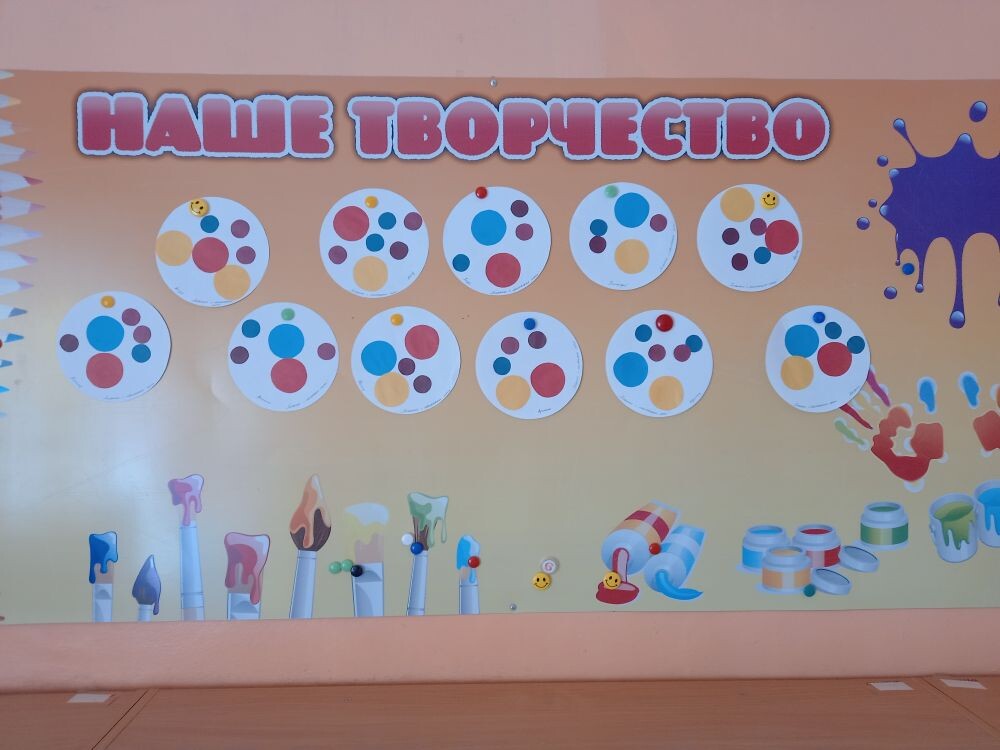 Рисование «Мячик для Тани»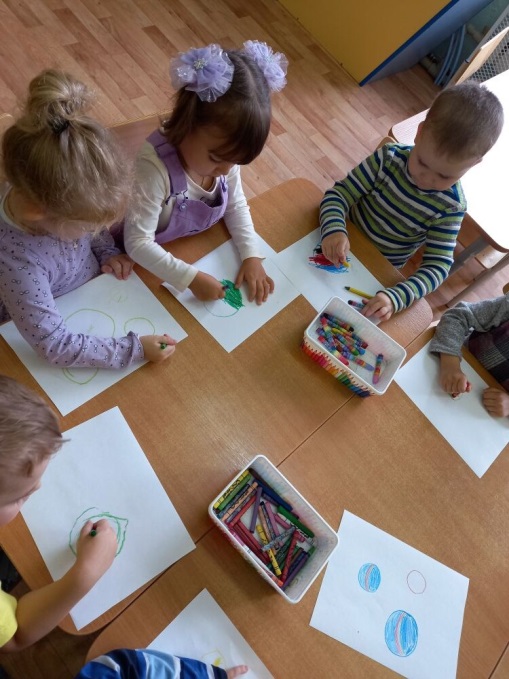 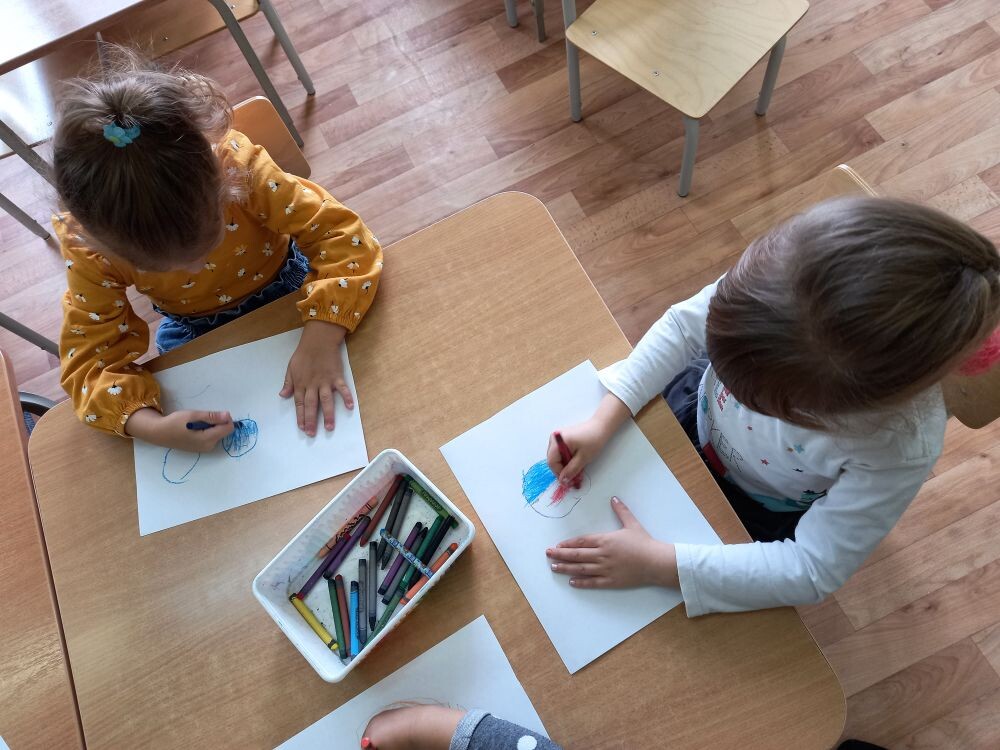 Утренняя гимнастика с мячом.Физкультурное занятие «Друг мой мяч»»Подвижные игры: «Кто быстрей до флажка с мячом», «Попади в круг», «Закати мяч в обруч», «Делай, как я». «Ловишка с мячом», «Мяч в сетку»Упражнение с массажным мячом.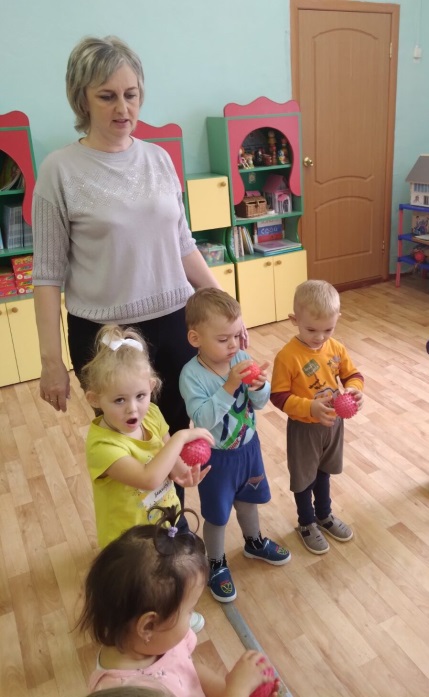 Дидактические игры «Что можно делать с мячом», «Угадай на ощупь», «Мяч на поле», «Мяч в ворота», «Найди 2 одинаковых мяча», «Чего не стало», «Что лишнее», «Сосчитай мячи»Экспериментирование с резиновым мячом «Тонет не тонет»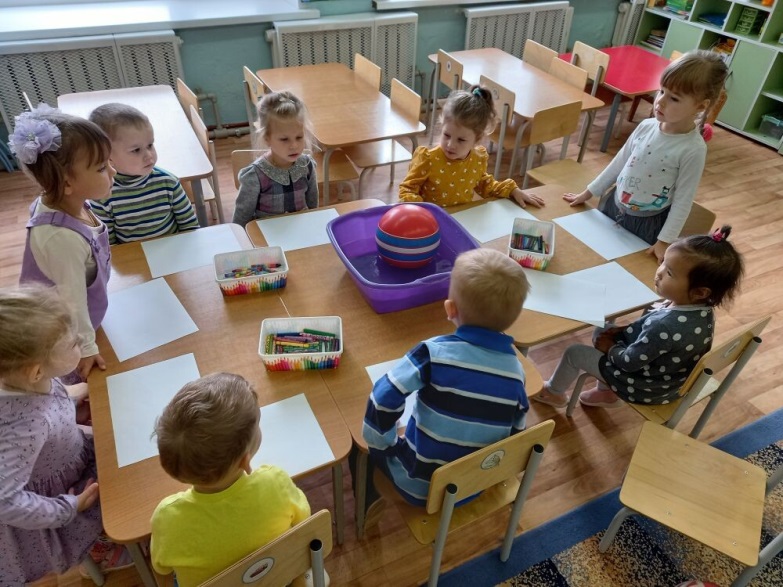 Индивидуальная работа в физкультурном уголке.Взаимодействие с родителями.Консультация:  Игры с мячомIII. Заключительный этап.Спортивное развлечение «День мяча»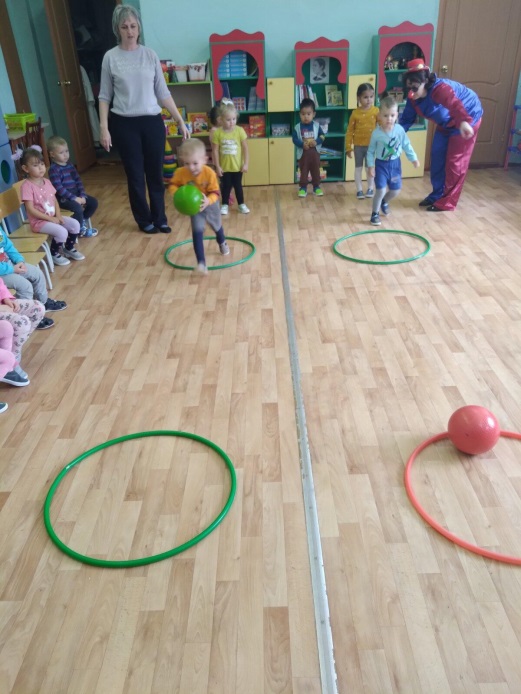 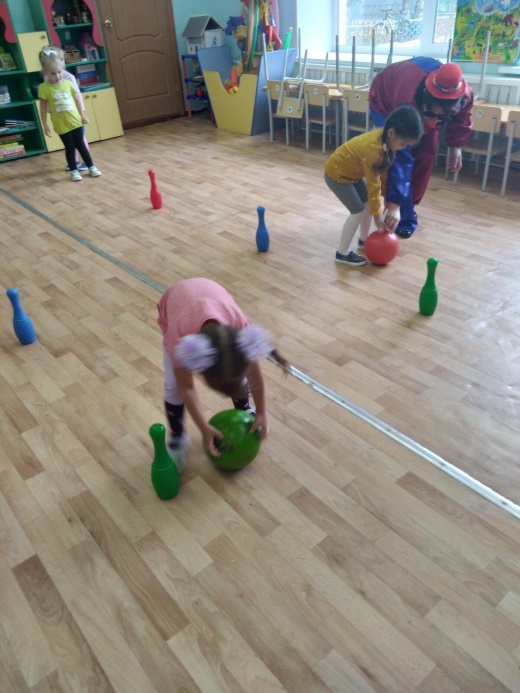 Выставка детских работ.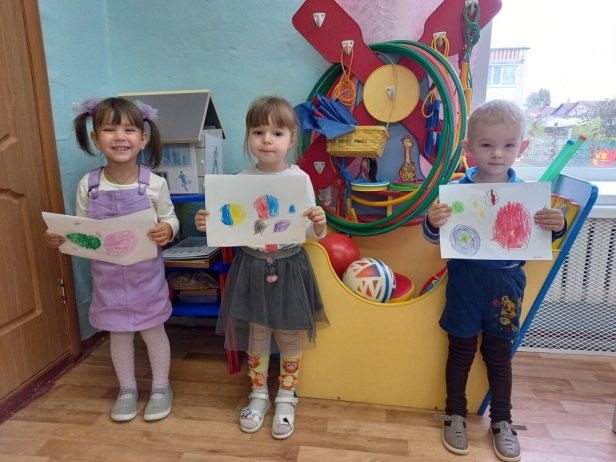 Используемая литература:Инновационная  программа  дошкольного образования «От рождения до школы» под редакцией Н.Е. Вераксы, Т.С. Комаровой, Э.М. Дорофеевой. - М.: МОЗАИКА-СИНТЕЗ, 2020 г.Методические пособия:Система физического воспитания в ДОУ (М.Д.Маханева) автор-составитель, О.М.Литвинова-Волгоград: Учитель 2009:Пензулаева Л.И. «Оздоровительная гимнастика 3-7 лет.Никишина И.В.- М.Планета, 2011(Дошкольное образование).